                                                                                    Додаток 1                                                                                    до розпорядження                                                                                    голови обласної ради ОПИС Почесної відзнаки Дніпропетровської обласної ради – нагрудного знака „Оборона. Єдність. Перемога.”Почесна відзнака Дніпропетровської обласної ради – нагрудний знак „Оборона. Єдність. Перемога.” (далі – нагрудний знак) виготовляється з латуні неродованої методом штампування і покривається шаром гальванічного нікелю,  має форму рівностороннього хреста з розширеними сторонами, краї яких вигнуті назовні. Уздовж сторін хреста – лінії, покриті синьо-жовтою емаллю. Навколо хреста – вінок з дубового листя срібного кольору без емалі.  На лицьовому боці нагрудного знака – накладка у вигляді круглого металевого медальйона срібного кольору із зернистою поверхнею,  у  центрі якого – зображення малого Державного Герба України золотого кольору. Щит малого Державного Герба України покривається емаллю синього кольору.  Накладка виготовляється з латуні методом штампування і покривається шаром гальванічного нікелю. Центральний елемент нагрудного знака візуально відокремлюється від зовнішніх елементів рельєфною окантовкою-кільцем, покритою білою емаллю. У центрі кільця по колу розташовується об’ємними літерами напис: „ОБОРОНА. ЄДНІСТЬ. ПЕРЕМОГА.”.Усі зображення і написи є рельєфними, виготовляються методом штампування, мають два рівні підйому, кольорові зображення – з холодної емалі. Розмір нагрудного знака – 35х35 мм;кольори емалі – жовтий, синій, білий;поверхня висоти знака – 3 мм.         Нагрудний знак кріпиться на фігурну колодку, обтягнуту жовто-синьою стрічкою.Ширина кожної смужки – 10 мм.Довжина колодки – 37 мм, ширина – 20 мм.На зворотному боці колодки – застібка у вигляді шпильки для кріплення до одягу.Почесна відзнака Дніпропетровської обласної ради – нагрудний знак „Оборона. Єдність. Перемога.” виготовляється у комплекті з Державним Прапором України, який являє собою полотнище із двох рівновеликих горизонтальних  смуг  синього і жовтого кольорів у співвідношенні ширини   прапора  до  його  довжини  2:3.  Жовто-сині  смуги  друкуються                                                       2сублімаційним  способом   на   атласі  з   однієї   сторони.   Краї   прапораобробляються нитками з підгинанням. З лівої сторони підшивається кишеня під флагшток шириною 50 мм та довжиною  650 мм.Розмір прапора – 1200х650мм.Почесна відзнака Дніпропетровської обласної ради – нагрудний знак „Оборона. Єдність. Перемога.” комплектується коробкою на магнітах, з вертикальним відкриттям.  Коробка  виготовляється з палітурного картону, товщиною 2 мм, зовні та всередині оздоблюється дизайнерським картоном синього кольору.  Вгорі на кришці зовні наноситься герб Дніпропетровської області. Під гербом – напис „ДНІПРОПЕТРОВСЬКА ОБЛАСНА РАДА”. І герб, і напис виконуються відтиском срібного кольору. До коробки, всередині якої розташовується ложемент, вкладаються зліва – посвідчення, справа – нагрудний знак, зверху – прапор. Розміри коробки – 185х275х30 мм.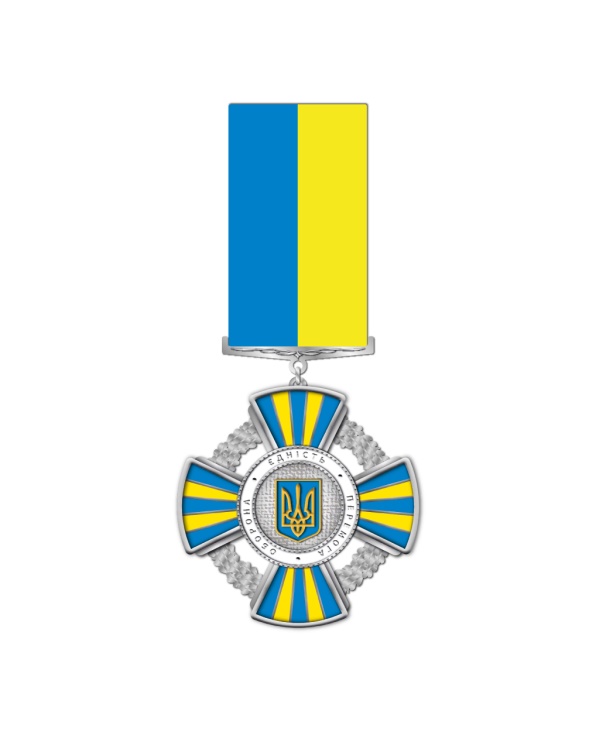 Керуючий справами виконавчого апарату обласної ради 	                                В.Ю. ТЮРІН        